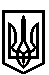 ТРОСТЯНЕЦЬКА СІЛЬСЬКА РАДАСТРИЙСЬКОГО РАЙОНУ ЛЬВІВСЬКОЇ ОБЛАСТІХVIII сесія VІІІ скликанняР І Ш Е Н Н Я22 вересня 2021 року                                с. Тростянець			                      ПРОЄКТПро надання дозволу на розроблення проєкту землеустрою щодо відведення земельних ділянокзагального користування КСТ «Цементник»  увласність за межами населеного пункту с. ДемняРозглянувши клопотання голови правління КСТ «Цементник» про надання дозволу на розроблення проєкту землеустрою щодо відведення земельних ділянок загального користування КСТ «Цементник» у власність за межами населеного пункту с. Демня, враховуючи висновок постійної комісії сільської ради з питань земельних відносин, будівництва, архітектури, просторового планування, природних ресурсів та екології, відповідно до статей 12, 122 ,пункт 3 ст.134, пункт 4 ст. 35 Земельного Кодексу України,  пункту 34 частини першої статті 26 Закону України «Про місцеве самоврядування в Україні»,  сільська радав и р і ш и л а:   1. Надати дозвіл КСТ «Цементник» на розроблення проєкту землеустрою щодо відведення земельних  ділянок у власність орієнтовною площею 6,5 га для обслуговування земель загального користування за межами населеного пункту  с. Демня.               2. Контроль за виконанням рішення покласти на постійну комісію сільської ради з питань земельних відносин, будівництва, архітектури, просторового планування, природних ресурсів та екології  (голова комісії І. Соснило).Сільський голова                                                                                         Михайло ЦИХУЛЯК